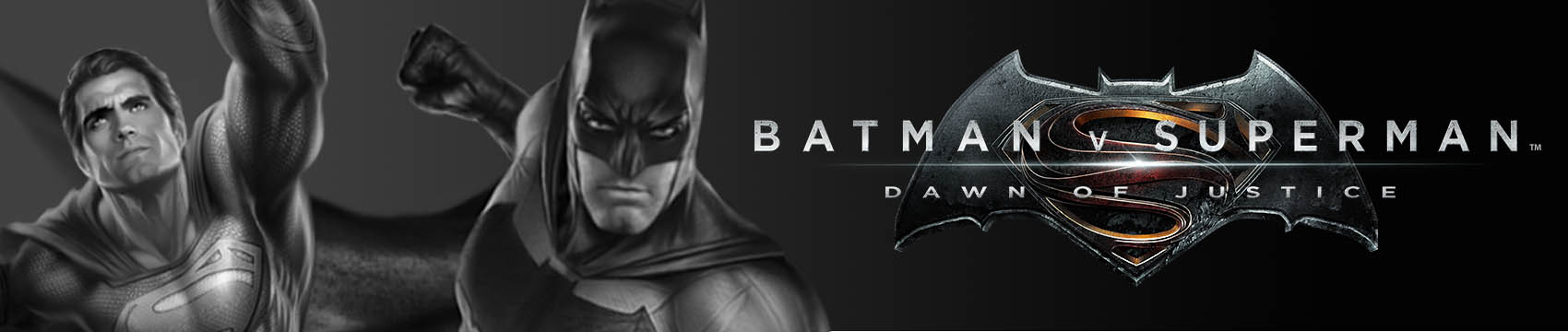 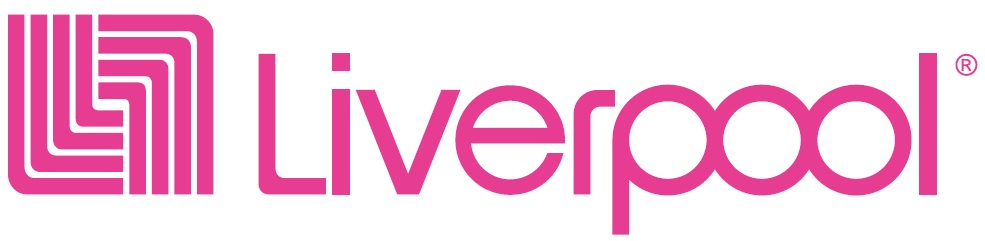 WARNER BROS. CONSUMER PRODUCTS DA A CONOCER EN LIVERPOOL UN PROGRAMA DE LICENCIAMIENTO Y MERCHANDISING DE BATMAN v SUPERMAN: EL ORIGEN DE LA JUSTICIA™ La esperada película de Zack Snyder llegará a los cines en Marzo 24, 2016México, D.F., Marzo 2 del 2016. Liverpool anuncia el día de hoy un Exclusivo Programa de Retail de Batman V Superman: El Origen de la Justicia.A partir del mes de marzo no te puedes perder la experiencia de Batman V Superman: El Origen de la Justicia en las tiendas de Liverpool, donde Warner Bros. Consumer Products, Brand Licensing y este importante Retail de tiendas Departamentales comunican esta gran alianza que ofrece la nueva línea de productos de Batman V Superman: El Origen de la Justicia.Este programa consiste en materiales POP exclusivos, espacios especiales con cruce de mercancía, puntos focales localizados en los pasillos principales de los departamentos de infantiles y juguetes, apoyos de Marketing en redes sociales y este espectacular evento para dar a conocer la nueva línea de productos Batman V Superman: El Origen de la Justicia.Dos de los legendarios superhéroes de DC Comics estarán juntos en la pantalla grande por primera vez, Warner Bros. Consumer Products se ha asociado con una impresionante lista de socios globales para crear un extenso programa multi- categoría como apoyo al muy esperado fílmico de acción y aventura Batman v Superman: El Origen de la Justicia, dirigida por Zack Snyder, con un guión escrito por Chris Terrio y David S. Goyer, basado en los personajes de DC Comics, Batman, creado por Bob Kane y Superman, creado por Jerry Siegel y Joe Shuster. La película está producida por Charles Roven y Deborah Snyder, con Wesley Coller, Geoff Johns y David S. Goyer como productores ejecutivos, Batman v Superman: El Origen de la Justicia llega a cines en Marzo 24.Anticipadamente para Batman v Superman: El Origen de la Justicia, el Licenciatario mundial Mattel, presenta su amplia línea de juguetes que incluye figuras de acción, vehículos, playsets y figuras coleccionables, destacadas por ser las favoritas de los fans, así como la tan esperada línea Multiverse ™ , que captura la precisión y detalle de los personajes de la película. También apoyando a Batman v Superman: El Origen de la Justicia se encuentra LEGO Group, con juegos de construcción emocionantes inspirados en escenas memorables de la película; y de Rubie´s Costume Co. con una nueva línea de Batman v Superman: El Origen de la Justicia de disfraces y accesorios para los niños y fans adultos.Adicional, impulsando este fílmico, Batman v Superman: El Origen de la Justicia se encuentran socios  locales como Aurimoda con una gran línea de productos como: playeras, sudaderas, conjuntos, Briggitte desarrollando ropa interior y pijamería, Creaciones Guz- trajes de baño, IFCO especializado en gorras, Intima con una amplia línea de ropa de cama y baño, Grimaldo - calzado, Oceanus con productos divertidos como bicicletas, patines, scooters, triciclos, Digital Guru – tablets, Photopack - equipaje, Targmex - mochilas, messengers, rollerpacks, loncheras y lapiceras, Regalos Siglo XXI con melamina como platos, vasos, bowls, Lucky Clover con artículos de escritura, Novelty Corp. – rompecabezas y muchos más.En palabras de Úrsula Hurtado, Compradora Corporativa de Multimedia y Juguetería de Liverpool, “En todos los almacenes de Liverpool se pueden encontrar los mejores y más novedosos juguetes para los pequeños del hogar, ya sea como regalo de navidad, día de reyes, cumpleaños o solamente por el gusto de ver una sonrisa, Liverpool es la mejor opción”.Todos los productos inspirados en la película Batman v Superman: El Origen de la Justicia están disponibles a partir del 1° de marzo no sólo en los almacenes de manera física, sino también a través de la plataforma liverpool.com.mx con todas las ventajas de la compra en línea como Click&Connect y Garantía de Satisfacción.Acerca de Grupo LiverpoolLiverpool, líder en tiendas departamentales tiene presencia en toda la República Mexicana a través de 108 almacenes, incluyendo Fábricas de Francia, a los que incorpora también 24 centros comerciales en 15 estados de la República y boutiques. Durante 168 años ha ofrecido la mayor cantidad de productos y servicios integrados de calidad; desde lo último en moda para la familia hasta asesoría en decoración de interiores, incluyendo alimentos y bebidas, hogar, tecnología y mucho más. Además cuenta con el mejor programa en mesa de regalos. En 2015, Liverpool obtiene el galardón otorgado por el Instituto Great Place to Work como la 1era Mejor Empresa de más de 5,000 empleados para trabajar en México. Emplea a más de 63,000 personas en toda la República Mexicana. Su compromiso es operar con la mayor eficiencia, crecimiento, innovación, prestigio, servicio, rentabilidad y adaptación a mercados específicos. Liverpool genera un alto sentido de responsabilidad sobre nuestro entorno.Sigue a Liverpool en Liverpool.com.mx / FB Liverpool / @liverpoolmexicoAcerca de Batman v Superman: El Origen de la JusticiaWarner Bros. Pictures presenta, un Atlas de Entretenimiento / producción cruel e inusual, una película de Zack Snyder, Batman v Superman: El Origen de la Justicia, protagonizada por el ganador del Oscar Ben Affleck ("Argo") como Batman / Bruce Wayne y Henry Cavill como Superman / Clark Kent que por primera vez aparecen juntos en la pantalla grande. Dirigida por Snyder, la película también está protagonizada por los nominados al Oscar Amy Adams (“American Hustle"), Jesse Eisenberg ("The Social Network “), Diane Lane (" Unfaithful ") y Laurence Fishburne (“What’s Love Got to Do with It”); Ganadores del Oscar Jeremy Irons (“Reversal of Fortune”) y Holly Hunter ("The Piano"); finalmente Gal Gadot como la Mujer Maravilla / Diana Prince. Snyder dirigió a través de un guión escrito por Chris Terrio y David S. Goyer, basado en los personajes de DC Comics, como Batman, creado por Bob Kane con Bill Finger y Superman, creado por Jerry Siegel y Joe Shuster. La película está producida por Charles Roven y Deborah Snyder, con Wesley Coller, Geoff Johns y David S. Goyer como productores ejecutivos. Batman v Superman: El Origen de la Justicia será distribuida mundialmente por Warner Bros. Pictures, una Compañía de Warner Bros. Entertainment. La película se estrena a nivel nacional en RealD 3D, en 2D, y en algunas salas de cine IMAX 3D en marzo 24, 2016. Esta película ha sido clasificada PG - 13 por la MPAA por secuencias intensas de violencia y acción a lo largo, y algunas escenas de sensualidad.batmanvsupermandawnofjustice.comAcerca de Warner Bros. Consumer ProductsWarner Bros. Consumer Products, una Compañía de Warner Bros. Entertainment, es una de las organizaciones líderes en el Licensing y venta al por menor de Merchandising en el mundo.Acerca de DC EntertainmentDC Entertainment, hogar de las marcas ícono de DC Comics (Superman, Batman, Green Lantern, Wonder Woman, The Flash), Vértigo (Sandman, Fables) y MAD, es la división creativa encargada de la integración estratégica de su contenido a través de Warner Bros. Entertainment y Time Warner. DC Entertainment trabaja en conjunto con muchas divisiones principales de Warner Bros. para dar rienda suelta a sus historias y personajes a través de todos los medios de comunicación, incluyendo películas, juegos de televisión, productos de consumo, entretenimiento para el hogar y juegos interactivos. Publicando miles de cómics, novelas gráficas y revistas cada año, DC Entertainment es la más grande Editorial en idioma inglés de comics alrededor del mundo. En enero del 2012, DC Entertainment, en colaboración con Warner Bros. y las divisiones de Time Warner, lanzó We Can Be Heroes, una campaña con la emblemática Liga de la Justicia para crear conciencia y fondos para luchar contra la crisis del hambre en el Cuerno de África. BATMAN V SUPERMAN: EL ORIGEN DE LA JUSTICIA todos sus personajes y elementos son © & ™ DC Comics and Warner Bros. Entertainment Inc. (s16)